Hvad er virksomhedsobligationer: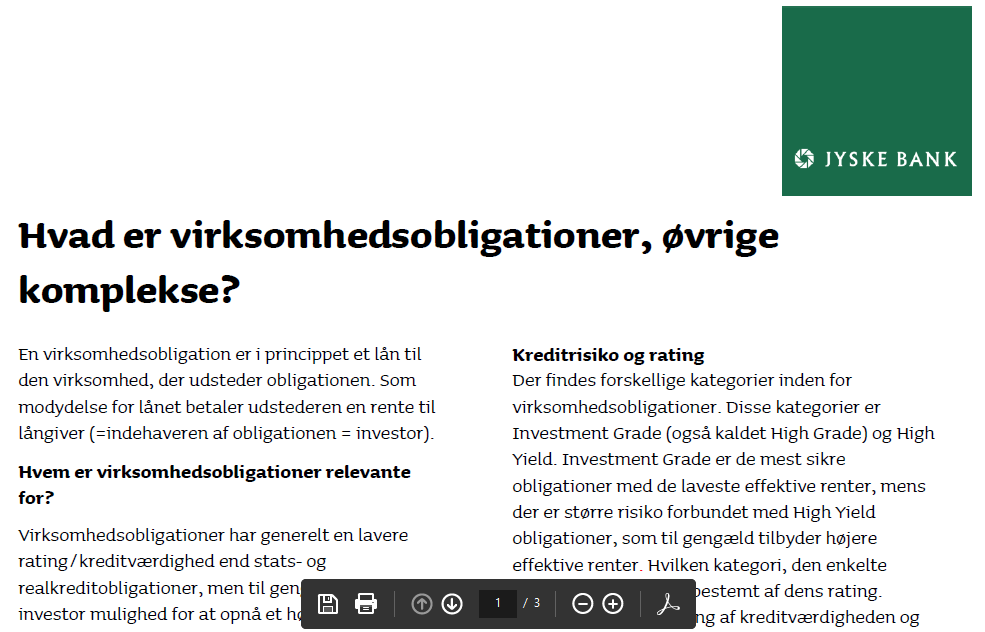 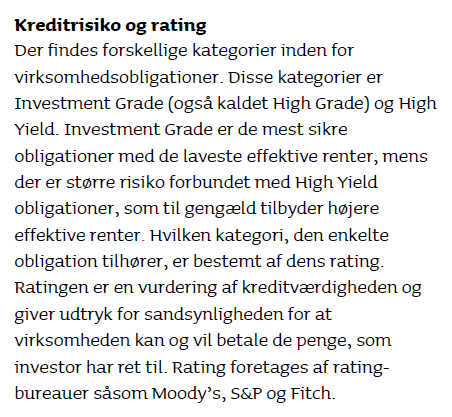 Fordele og ulemper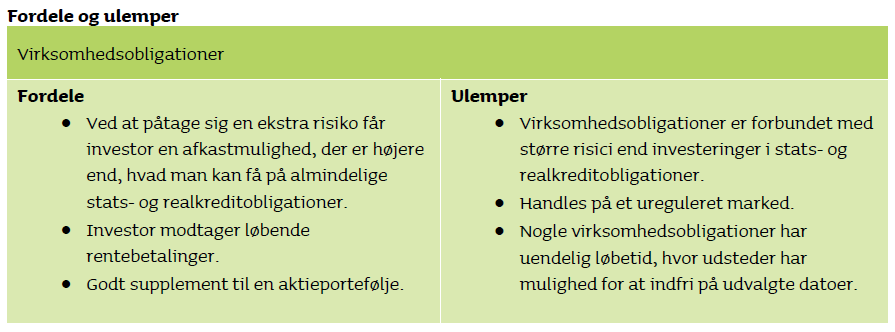 Virksomhedsobligationer kan for eksempel købes gennem Sydinvest. Sydinvest har lavet en investeringsforening, Virksomhedsobligationer 1G, hvor ÅOP er 0,91, risikomærkning Gul. Der er i alt 389 mio. DDK i foreningen og den er udbyttebetalende. Afkastet er f.eks. 11,05% over 5 år. Det svarer til en årlig forrentning på 2,12% og derefter skal ÅOP nok trækkes fra. Så en nettoforrentning på ca. 1,21% pr. år er ikke imponerende.Der er mange forskellige ”produkter”. Det bedste er at følge linket: https://www.sydinvest.dk/fonde/virksomhedsobligationer-hy.aspxDerefter kan man klikke på de forskellige underafdelinger af Sydinvest og tjekke risiko og afkast.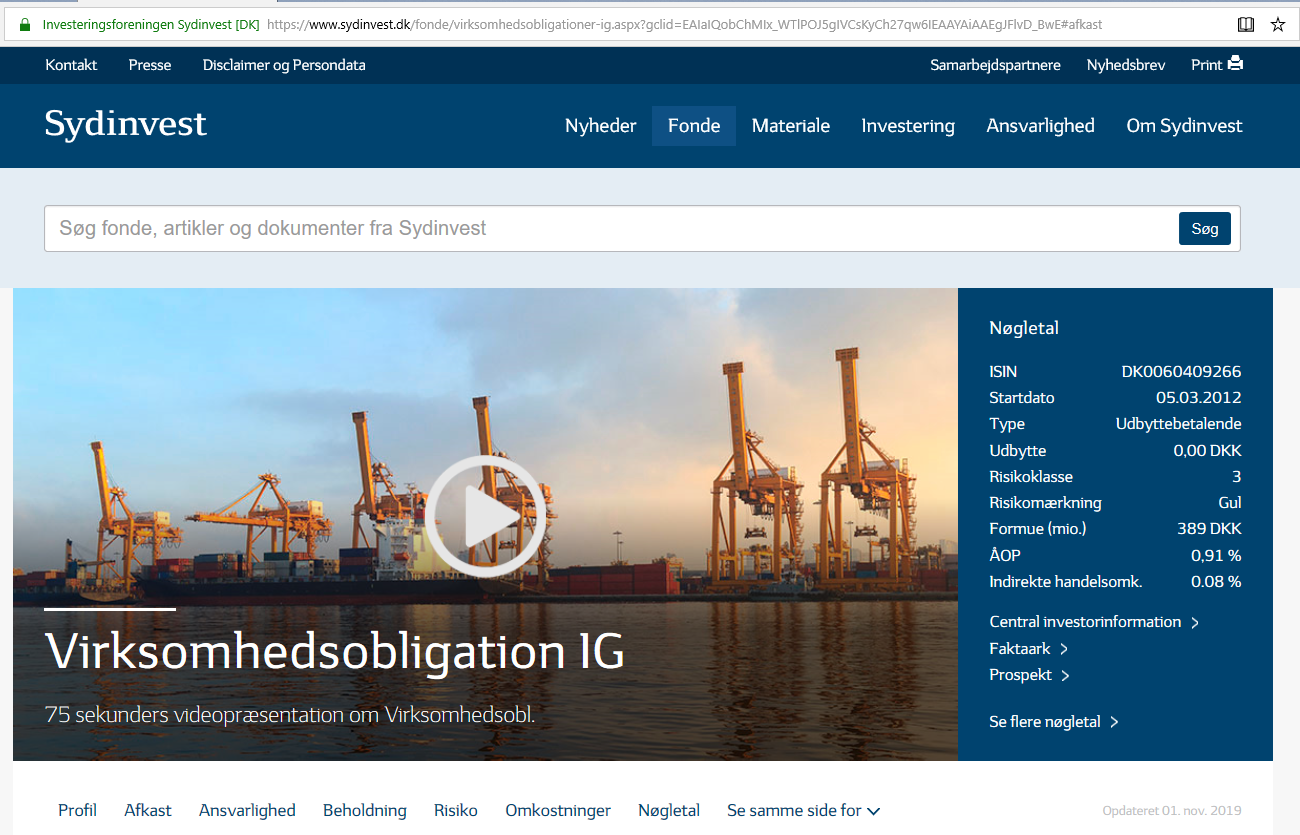 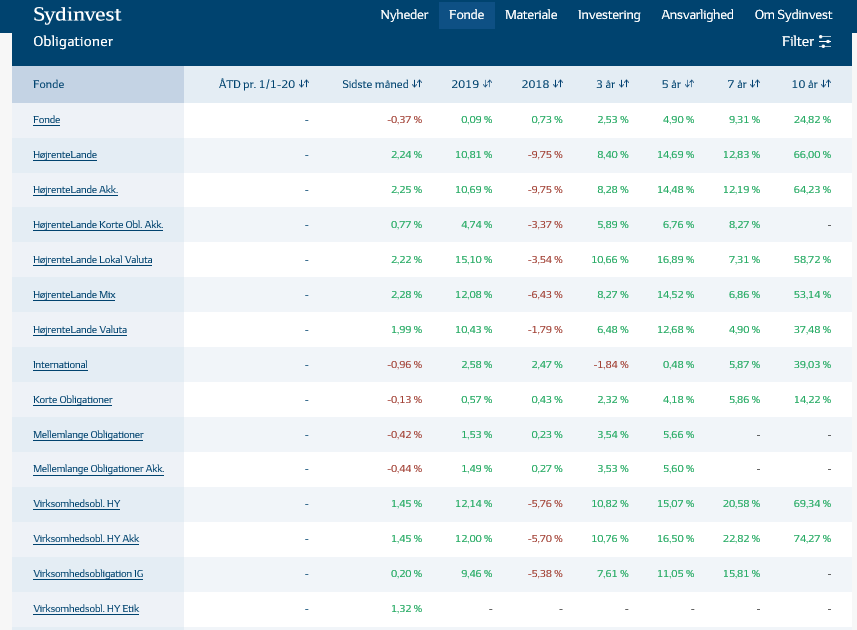 Kursliste virksomhedsobligationer fra nasdaqomxnordic.dk: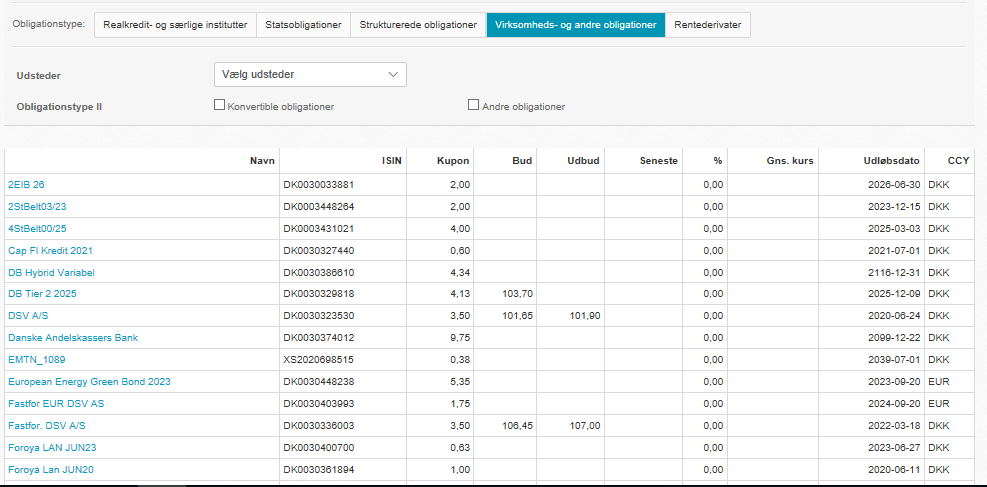 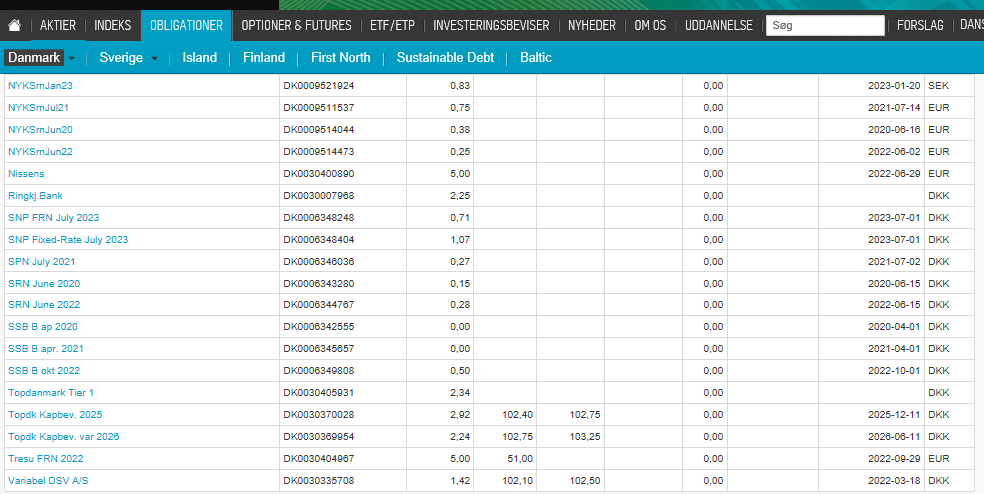 2 eksempler på virksomhedsobligationer:Nissen APS: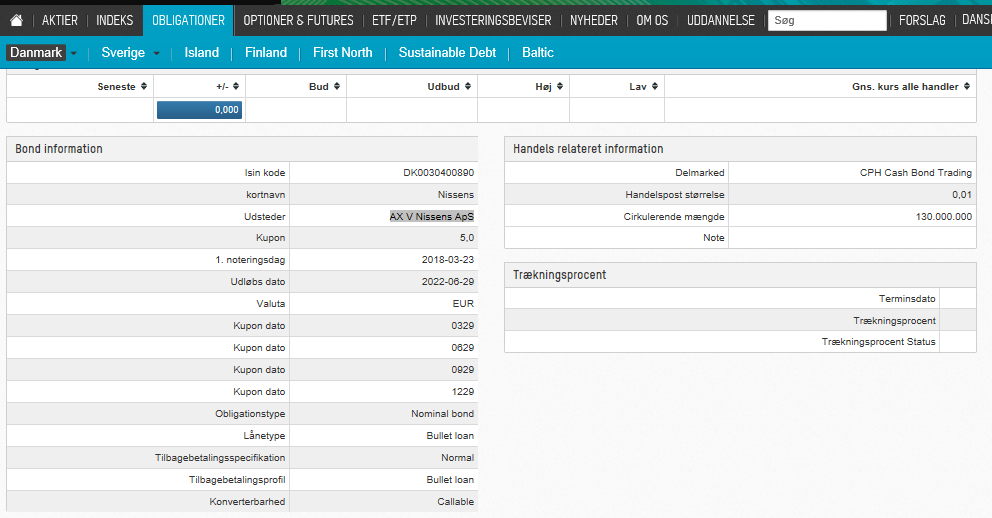 DSV: , 1. mia, 7 år, fast rente 3,50%, stående lån, kurs 101, udløb i 2020-06-24: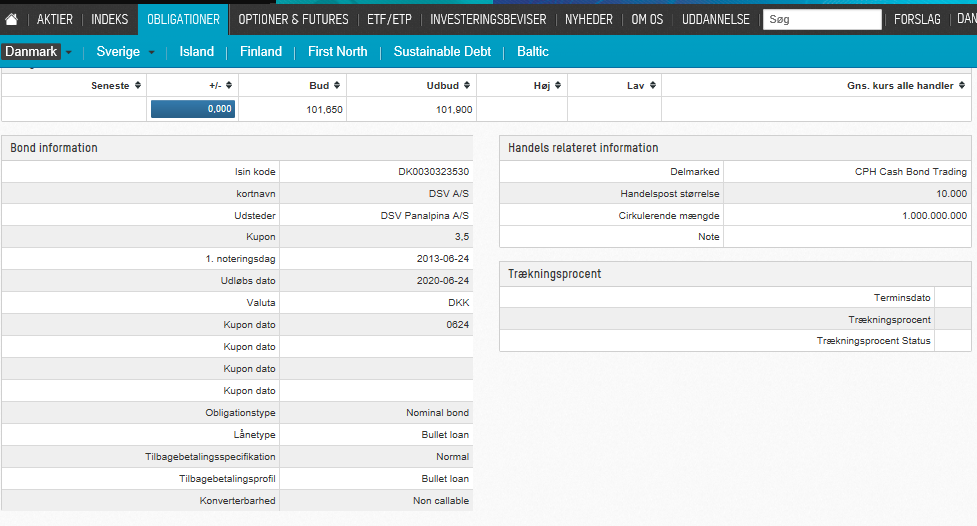 Sammenfatning virksomhedsobligationer:Sydinvest, investeringsforening, Virksomhedsobligationer 1G, ca. 1-2% pr år i forrentningStorebælt har udstedt ”virksomhedsobligationer til 2% og 4% i nominel rente.DSV til 3,5% i fast nominel rente og variabel 1,42% kurserne ligger over 100. Topdanmark har udstedt til 2,34% det må være variable rente. Nykredit Realkredit til 0,5% som stående lån til 2022. DSV, 1. mia, 7 år, fast rente 3,50%, stående lån, kurs 101, udløb i 2020-06-24En ”lille” virksomhed Nissens APS har også udstedt for 130.000.000 mio. virksomhedsobligationer til 5% i nominel rente, 4 årig, stående lån, med kvartårlige terminer.Renten spænder fra 0,5% til 5%. De fleste er store virksomheder hvor sandsynligheden for konkurs er relativ lille, så sikkerheden er stor. Det er primært stående lån med løbetid fra 2 til 7 år.Statsobligationer: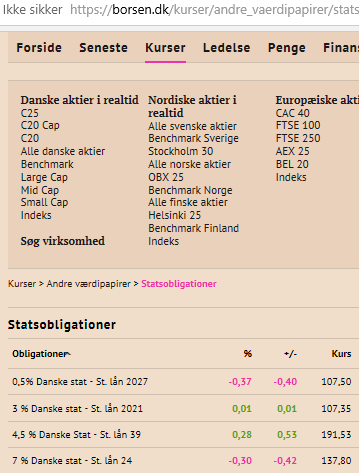 Statsobligationsrenten er meget, meget lav, f.eks. 0,5% udløb i 2020 og kursen er 107 stående lån, den effektive rente er: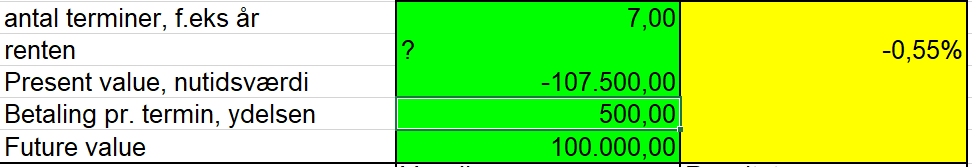 Det er helt ”ude i hampen” at investere i statsobligationer da renten er negativ. Der skal også tages hensyn til inflation. Så det er mere fornuftigt at købe Storebælt virksomhedsobligationer til 4%.Rentesatser 10 årig obligation:Nedenstående graf er fra Danmarks Statistik: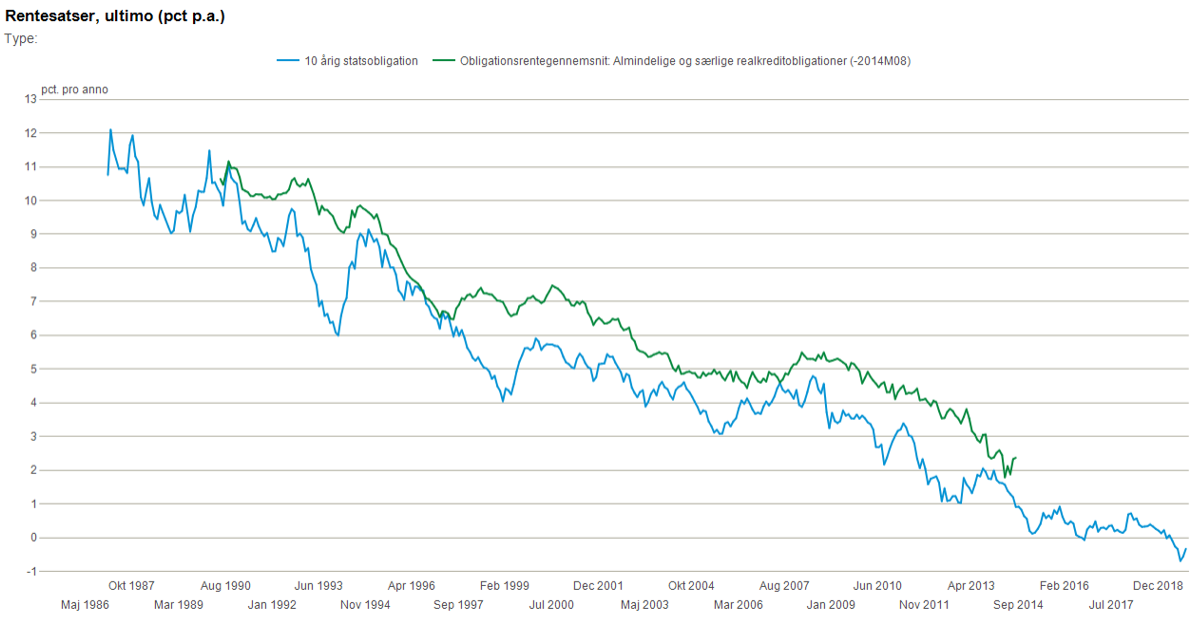 Statsobligations renten er negativ og realkreditobligationsrenten er på ca. 1%, så der er et risikotillæg for at investere i realkreditobligationer frem for statsobligationer. Realrenten for en investor er meget lav i dagens Danmark når vi taler om obligationer.Danske aktier OMX - C20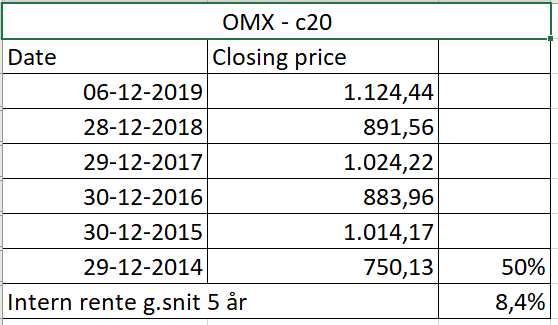 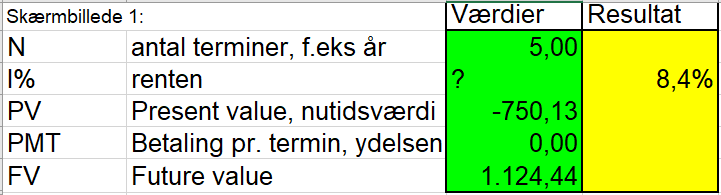 Sammenfatning:Obligationstyper og danske aktier nævnt efter stigende risiko:Statsobligationer, rente ca. -0,50%Realkreditobligationer ca. 1%Virksomhedsobligationer 2-3%Aktier 8,4% (OMXC20 intern rente 5 år)Man bliver ikke fed af at investere i obligationer. Forrentningen af aktier er langt bedre og har over en 5 årig periode ligget på 8,4% men har tager man jo også en ekstra risiko i forhold til obligationer.Kilder:http://www.nasdaqomxnordic.com/obligationer/danmarkhttps://www.jyskebank.dk/wps/wcm/connect/jfo/b425fdca-222d-4138-a403-8bf0e914e901/Virksomhedsobligationer%2C+øvrige%2C+komplekse.pdf?MOD=AJPERES&CVID=mL-Q60uhttps://www.sydinvest.dk/fonde/virksomhedsobligationer